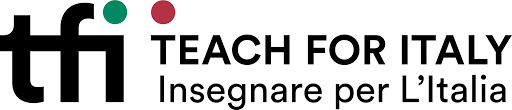 TITOLO DELLA LEZIONENome DocenteClasseData e DurataMateriaVISIONEPERLALEZIONEOBIETTIVOQuale è l’obiettivo di apprendimento per gli studenti?PUNTI CHIAVEQuali punti chiave sono contenuti nell’obiettivo? Quali sono le conoscenze (il cosa) e abilità (il come) che gli studenti necessitano per poter padroneggiare i punti chiave dell’obiettivo? Come potranno utilizzare queste conoscenze e abilità nella vita quotidiana (il perchè)?PUNTI CHIAVEQuali punti chiave sono contenuti nell’obiettivo? Quali sono le conoscenze (il cosa) e abilità (il come) che gli studenti necessitano per poter padroneggiare i punti chiave dell’obiettivo? Come potranno utilizzare queste conoscenze e abilità nella vita quotidiana (il perchè)?RISORSEDi quali risorse necessiterai per eseguire questa lezione? Di quali materiali avranno bisogno gli student? RISORSEDi quali risorse necessiterai per eseguire questa lezione? Di quali materiali avranno bisogno gli student? VISIONEPERLALEZIONEVISIONEPERLALEZIONEVERIFICADescrivi brevemente cosa faranno gli studenti per dimostrare di aver padroneggiato (o fatto progressi verso) l'obiettivo. Allega la tua valutazione formativa giornaliera includendo una risposta esemplare dello studente che illustri il livello di rigore desiderato. Ricorda la valutazione deve essere allineata all’obiettivo (deve testare ogni punto chiave di conoscenze e abilità), rigorosa, progressiva e mirata, affidabile / fattibileVERIFICADescrivi brevemente cosa faranno gli studenti per dimostrare di aver padroneggiato (o fatto progressi verso) l'obiettivo. Allega la tua valutazione formativa giornaliera includendo una risposta esemplare dello studente che illustri il livello di rigore desiderato. Ricorda la valutazione deve essere allineata all’obiettivo (deve testare ogni punto chiave di conoscenze e abilità), rigorosa, progressiva e mirata, affidabile / fattibileVERIFICADescrivi brevemente cosa faranno gli studenti per dimostrare di aver padroneggiato (o fatto progressi verso) l'obiettivo. Allega la tua valutazione formativa giornaliera includendo una risposta esemplare dello studente che illustri il livello di rigore desiderato. Ricorda la valutazione deve essere allineata all’obiettivo (deve testare ogni punto chiave di conoscenze e abilità), rigorosa, progressiva e mirata, affidabile / fattibileVERIFICADescrivi brevemente cosa faranno gli studenti per dimostrare di aver padroneggiato (o fatto progressi verso) l'obiettivo. Allega la tua valutazione formativa giornaliera includendo una risposta esemplare dello studente che illustri il livello di rigore desiderato. Ricorda la valutazione deve essere allineata all’obiettivo (deve testare ogni punto chiave di conoscenze e abilità), rigorosa, progressiva e mirata, affidabile / fattibileVERIFICADescrivi brevemente cosa faranno gli studenti per dimostrare di aver padroneggiato (o fatto progressi verso) l'obiettivo. Allega la tua valutazione formativa giornaliera includendo una risposta esemplare dello studente che illustri il livello di rigore desiderato. Ricorda la valutazione deve essere allineata all’obiettivo (deve testare ogni punto chiave di conoscenze e abilità), rigorosa, progressiva e mirata, affidabile / fattibileVISIONEPERLALEZIONEPIANO DIESECUZIONEDELLALEZIONEIN5PASSI4. APERTURA (___ min) Come catturerai l’interesse dei tuoi studenti? Come comunicherai cosa gli studenti stanno per imparare in una maniera coinvolgente e interessante? Come comunicherai perchè l’apprendimento dell’obiettivo è importante e utile nella vita quotidiana degli studenti?Come comunicherai come avverrà l’apprendimento?  Come attiverai le conoscenze e le competenze pregresse?4. APERTURA (___ min) Come catturerai l’interesse dei tuoi studenti? Come comunicherai cosa gli studenti stanno per imparare in una maniera coinvolgente e interessante? Come comunicherai perchè l’apprendimento dell’obiettivo è importante e utile nella vita quotidiana degli studenti?Come comunicherai come avverrà l’apprendimento?  Come attiverai le conoscenze e le competenze pregresse?4. APERTURA (___ min) Come catturerai l’interesse dei tuoi studenti? Come comunicherai cosa gli studenti stanno per imparare in una maniera coinvolgente e interessante? Come comunicherai perchè l’apprendimento dell’obiettivo è importante e utile nella vita quotidiana degli studenti?Come comunicherai come avverrà l’apprendimento?  Come attiverai le conoscenze e le competenze pregresse?4. APERTURA (___ min) Come catturerai l’interesse dei tuoi studenti? Come comunicherai cosa gli studenti stanno per imparare in una maniera coinvolgente e interessante? Come comunicherai perchè l’apprendimento dell’obiettivo è importante e utile nella vita quotidiana degli studenti?Come comunicherai come avverrà l’apprendimento?  Come attiverai le conoscenze e le competenze pregresse?4. APERTURA (___ min) Come catturerai l’interesse dei tuoi studenti? Come comunicherai cosa gli studenti stanno per imparare in una maniera coinvolgente e interessante? Come comunicherai perchè l’apprendimento dell’obiettivo è importante e utile nella vita quotidiana degli studenti?Come comunicherai come avverrà l’apprendimento?  Come attiverai le conoscenze e le competenze pregresse?PIANO DIESECUZIONEDELLALEZIONEIN5PASSIAzioni dell’insegnanteCosa dirai e cosa farai in questa parte della lezione per generare le azioni degli studenti indicate a destra? Azioni dell’insegnanteCosa dirai e cosa farai in questa parte della lezione per generare le azioni degli studenti indicate a destra? Azioni degli studentiCosa dovrebbero fare e cosa dovrebbero dire gli studenti in questo momento?Nota bene che se i tuoi studenti sono seduti ed inattivi per tutto il tempo dovresti considerare altri metodi di insegnamento. Azioni degli studentiCosa dovrebbero fare e cosa dovrebbero dire gli studenti in questo momento?Nota bene che se i tuoi studenti sono seduti ed inattivi per tutto il tempo dovresti considerare altri metodi di insegnamento. RisorseDi quali risorse avrai bisogno durante questa parte della lezione? Di quali risorse avranno bisogno gli studenti?PIANO DIESECUZIONEDELLALEZIONEIN5PASSIPIANO DIESECUZIONEDELLALEZIONEIN5PASSI3. INTRODUZIONE AL NUOVO MATERIALE DIDATTICO (__ min)Come trasmetterai i punti chiave a TUTTI gli studenti (usi più modi per comunicare i contenuti)? Cosa faranno gli studenti (ti assicuri che gli studenti recepiscano attivamente le informazioni, hai considerato i bisogni e gli interessi degli studenti)? Quali punti sono prioritari per i tuoi obiettivi (ho previsto una tempistica realistica)?Come ti accerterai che gli studenti capiscano i punti chiave (hai previsto i potenziali fraintendimenti)? 3. INTRODUZIONE AL NUOVO MATERIALE DIDATTICO (__ min)Come trasmetterai i punti chiave a TUTTI gli studenti (usi più modi per comunicare i contenuti)? Cosa faranno gli studenti (ti assicuri che gli studenti recepiscano attivamente le informazioni, hai considerato i bisogni e gli interessi degli studenti)? Quali punti sono prioritari per i tuoi obiettivi (ho previsto una tempistica realistica)?Come ti accerterai che gli studenti capiscano i punti chiave (hai previsto i potenziali fraintendimenti)? 3. INTRODUZIONE AL NUOVO MATERIALE DIDATTICO (__ min)Come trasmetterai i punti chiave a TUTTI gli studenti (usi più modi per comunicare i contenuti)? Cosa faranno gli studenti (ti assicuri che gli studenti recepiscano attivamente le informazioni, hai considerato i bisogni e gli interessi degli studenti)? Quali punti sono prioritari per i tuoi obiettivi (ho previsto una tempistica realistica)?Come ti accerterai che gli studenti capiscano i punti chiave (hai previsto i potenziali fraintendimenti)? 3. INTRODUZIONE AL NUOVO MATERIALE DIDATTICO (__ min)Come trasmetterai i punti chiave a TUTTI gli studenti (usi più modi per comunicare i contenuti)? Cosa faranno gli studenti (ti assicuri che gli studenti recepiscano attivamente le informazioni, hai considerato i bisogni e gli interessi degli studenti)? Quali punti sono prioritari per i tuoi obiettivi (ho previsto una tempistica realistica)?Come ti accerterai che gli studenti capiscano i punti chiave (hai previsto i potenziali fraintendimenti)? 3. INTRODUZIONE AL NUOVO MATERIALE DIDATTICO (__ min)Come trasmetterai i punti chiave a TUTTI gli studenti (usi più modi per comunicare i contenuti)? Cosa faranno gli studenti (ti assicuri che gli studenti recepiscano attivamente le informazioni, hai considerato i bisogni e gli interessi degli studenti)? Quali punti sono prioritari per i tuoi obiettivi (ho previsto una tempistica realistica)?Come ti accerterai che gli studenti capiscano i punti chiave (hai previsto i potenziali fraintendimenti)? PIANO DIESECUZIONEDELLALEZIONEIN5PASSIAzioni dell’insegnanteCosa dirai e cosa farai in questa parte della lezione per generare le azioni degli studenti indicate a destra?Azioni dell’insegnanteCosa dirai e cosa farai in questa parte della lezione per generare le azioni degli studenti indicate a destra?Azioni degli studentiCosa dovrebbero fare e cosa dovrebbero dire gli studenti in questo momento?Nota bene che se i tuoi studenti sono seduti ed inattivi per tutto il tempo dovresti considerare altri metodi di insegnamento.Azioni degli studentiCosa dovrebbero fare e cosa dovrebbero dire gli studenti in questo momento?Nota bene che se i tuoi studenti sono seduti ed inattivi per tutto il tempo dovresti considerare altri metodi di insegnamento.RisorseDi quali risorse avrai bisogno durante questa parte della lezione? Di quali risorse avranno bisogno gli studenti?PIANO DIESECUZIONEDELLALEZIONEIN5PASSIPIANO DIESECUZIONEDELLALEZIONEIN5PASSI2. PRATICA GUIDATA (___ min)In che modo l'insegnante sta dando opportunità agli studenti di far pratica? Che tipo di supporto sta dando l’insegnante affinché gli studenti non siano lasciati a loro stessi?L’introduzione al nuovo materiale riesce a preparare efficacemente gli studenti alla pratica di questa sezione?Sono state espresse chiare aspettative per l’ascolto, il modo in cui gli studenti saranno tenuti a partecipare, condividere in gruppo, aiutare altre persone e cosa fare in caso di errore?Sono state chiarite le routine per raccogliere e passare i quaderni/fogli di esercizi/post-it etc., per festeggiare i successi e cosa fare nel caso si finisca prima? 2. PRATICA GUIDATA (___ min)In che modo l'insegnante sta dando opportunità agli studenti di far pratica? Che tipo di supporto sta dando l’insegnante affinché gli studenti non siano lasciati a loro stessi?L’introduzione al nuovo materiale riesce a preparare efficacemente gli studenti alla pratica di questa sezione?Sono state espresse chiare aspettative per l’ascolto, il modo in cui gli studenti saranno tenuti a partecipare, condividere in gruppo, aiutare altre persone e cosa fare in caso di errore?Sono state chiarite le routine per raccogliere e passare i quaderni/fogli di esercizi/post-it etc., per festeggiare i successi e cosa fare nel caso si finisca prima? 2. PRATICA GUIDATA (___ min)In che modo l'insegnante sta dando opportunità agli studenti di far pratica? Che tipo di supporto sta dando l’insegnante affinché gli studenti non siano lasciati a loro stessi?L’introduzione al nuovo materiale riesce a preparare efficacemente gli studenti alla pratica di questa sezione?Sono state espresse chiare aspettative per l’ascolto, il modo in cui gli studenti saranno tenuti a partecipare, condividere in gruppo, aiutare altre persone e cosa fare in caso di errore?Sono state chiarite le routine per raccogliere e passare i quaderni/fogli di esercizi/post-it etc., per festeggiare i successi e cosa fare nel caso si finisca prima? 2. PRATICA GUIDATA (___ min)In che modo l'insegnante sta dando opportunità agli studenti di far pratica? Che tipo di supporto sta dando l’insegnante affinché gli studenti non siano lasciati a loro stessi?L’introduzione al nuovo materiale riesce a preparare efficacemente gli studenti alla pratica di questa sezione?Sono state espresse chiare aspettative per l’ascolto, il modo in cui gli studenti saranno tenuti a partecipare, condividere in gruppo, aiutare altre persone e cosa fare in caso di errore?Sono state chiarite le routine per raccogliere e passare i quaderni/fogli di esercizi/post-it etc., per festeggiare i successi e cosa fare nel caso si finisca prima? 2. PRATICA GUIDATA (___ min)In che modo l'insegnante sta dando opportunità agli studenti di far pratica? Che tipo di supporto sta dando l’insegnante affinché gli studenti non siano lasciati a loro stessi?L’introduzione al nuovo materiale riesce a preparare efficacemente gli studenti alla pratica di questa sezione?Sono state espresse chiare aspettative per l’ascolto, il modo in cui gli studenti saranno tenuti a partecipare, condividere in gruppo, aiutare altre persone e cosa fare in caso di errore?Sono state chiarite le routine per raccogliere e passare i quaderni/fogli di esercizi/post-it etc., per festeggiare i successi e cosa fare nel caso si finisca prima? PIANO DIESECUZIONEDELLALEZIONEIN5PASSIAzioni dell’insegnanteCosa dirai e cosa farai in questa parte della lezione per generare le azioni degli studenti indicate a destra?Azioni dell’insegnanteCosa dirai e cosa farai in questa parte della lezione per generare le azioni degli studenti indicate a destra?Azioni degli studentiCosa dovrebbero fare e cosa dovrebbero dire gli studenti in questo momento?Nota bene che se i tuoi studenti sono seduti ed inattivi per tutto il tempo dovresti considerare altri metodi di insegnamento.Azioni degli studentiCosa dovrebbero fare e cosa dovrebbero dire gli studenti in questo momento?Nota bene che se i tuoi studenti sono seduti ed inattivi per tutto il tempo dovresti considerare altri metodi di insegnamento.RisorseDi quali risorse avrai bisogno durante questa parte della lezione? Di quali risorse avranno bisogno gli studenti?PIANO DIESECUZIONEDELLALEZIONEIN5PASSIPIANO DIESECUZIONEDELLALEZIONEIN5PASSI1. PRATICA INDIVIDUALE (__ min)In che modo l’insegnante offre opportunità di pratica indipendente?L’introduzione al nuovo materiale e la pratica guidata riescono a preparare efficacemente gli studenti alla pratica individuale?Sono state espresse chiaramente le aspettative circa l’ascolto, la partecipazione, il fare errori ed il barare?Sono state chiarite le routine per raccogliere e passare i quaderni/fogli di esercizi/post-it etc., per festeggiare i successi e cosa fare nel caso si finisca prima?1. PRATICA INDIVIDUALE (__ min)In che modo l’insegnante offre opportunità di pratica indipendente?L’introduzione al nuovo materiale e la pratica guidata riescono a preparare efficacemente gli studenti alla pratica individuale?Sono state espresse chiaramente le aspettative circa l’ascolto, la partecipazione, il fare errori ed il barare?Sono state chiarite le routine per raccogliere e passare i quaderni/fogli di esercizi/post-it etc., per festeggiare i successi e cosa fare nel caso si finisca prima?1. PRATICA INDIVIDUALE (__ min)In che modo l’insegnante offre opportunità di pratica indipendente?L’introduzione al nuovo materiale e la pratica guidata riescono a preparare efficacemente gli studenti alla pratica individuale?Sono state espresse chiaramente le aspettative circa l’ascolto, la partecipazione, il fare errori ed il barare?Sono state chiarite le routine per raccogliere e passare i quaderni/fogli di esercizi/post-it etc., per festeggiare i successi e cosa fare nel caso si finisca prima?1. PRATICA INDIVIDUALE (__ min)In che modo l’insegnante offre opportunità di pratica indipendente?L’introduzione al nuovo materiale e la pratica guidata riescono a preparare efficacemente gli studenti alla pratica individuale?Sono state espresse chiaramente le aspettative circa l’ascolto, la partecipazione, il fare errori ed il barare?Sono state chiarite le routine per raccogliere e passare i quaderni/fogli di esercizi/post-it etc., per festeggiare i successi e cosa fare nel caso si finisca prima?1. PRATICA INDIVIDUALE (__ min)In che modo l’insegnante offre opportunità di pratica indipendente?L’introduzione al nuovo materiale e la pratica guidata riescono a preparare efficacemente gli studenti alla pratica individuale?Sono state espresse chiaramente le aspettative circa l’ascolto, la partecipazione, il fare errori ed il barare?Sono state chiarite le routine per raccogliere e passare i quaderni/fogli di esercizi/post-it etc., per festeggiare i successi e cosa fare nel caso si finisca prima?PIANO DIESECUZIONEDELLALEZIONEIN5PASSIAzioni dell’insegnanteCosa dirai e cosa farai in questa parte della lezione per generare le azioni degli studenti indicate a destra?Azioni dell’insegnanteCosa dirai e cosa farai in questa parte della lezione per generare le azioni degli studenti indicate a destra?Azioni degli studentiCosa dovrebbero fare e cosa dovrebbero dire gli studenti in questo momento?Nota bene che se i tuoi studenti sono seduti ed inattivi per tutto il tempo dovresti considerare altri metodi di insegnamento.Azioni degli studentiCosa dovrebbero fare e cosa dovrebbero dire gli studenti in questo momento?Nota bene che se i tuoi studenti sono seduti ed inattivi per tutto il tempo dovresti considerare altri metodi di insegnamento.RisorseDi quali risorse avrai bisogno durante questa parte della lezione? Di quali risorse avranno bisogno gli studenti?PIANO DIESECUZIONEDELLALEZIONEIN5PASSIPIANO DIESECUZIONEDELLALEZIONEIN5PASSI5. CHIUSURA (__ min)Cosa dovranno fare gli studenti per riassumere e consolidare il significato di ciò che hanno imparato? Quali progressi hanno fatto gli studenti verso i loro obiettivi di lungo termine? Cosa devono aspettarsi gli studenti nella prossima lezione?5. CHIUSURA (__ min)Cosa dovranno fare gli studenti per riassumere e consolidare il significato di ciò che hanno imparato? Quali progressi hanno fatto gli studenti verso i loro obiettivi di lungo termine? Cosa devono aspettarsi gli studenti nella prossima lezione?5. CHIUSURA (__ min)Cosa dovranno fare gli studenti per riassumere e consolidare il significato di ciò che hanno imparato? Quali progressi hanno fatto gli studenti verso i loro obiettivi di lungo termine? Cosa devono aspettarsi gli studenti nella prossima lezione?5. CHIUSURA (__ min)Cosa dovranno fare gli studenti per riassumere e consolidare il significato di ciò che hanno imparato? Quali progressi hanno fatto gli studenti verso i loro obiettivi di lungo termine? Cosa devono aspettarsi gli studenti nella prossima lezione?5. CHIUSURA (__ min)Cosa dovranno fare gli studenti per riassumere e consolidare il significato di ciò che hanno imparato? Quali progressi hanno fatto gli studenti verso i loro obiettivi di lungo termine? Cosa devono aspettarsi gli studenti nella prossima lezione?PIANO DIESECUZIONEDELLALEZIONEIN5PASSIAzioni dell’insegnanteCosa dirai e cosa farai in questa parte della lezione per generare le azioni degli studenti indicate a destra?Azioni dell’insegnanteCosa dirai e cosa farai in questa parte della lezione per generare le azioni degli studenti indicate a destra?Azioni degli studentiCosa dovrebbero fare e cosa dovrebbero dire gli studenti in questo momento?Nota bene che se i tuoi studenti sono seduti ed inattivi per tutto il tempo dovresti considerare altri metodi di insegnamento.Azioni degli studentiCosa dovrebbero fare e cosa dovrebbero dire gli studenti in questo momento?Nota bene che se i tuoi studenti sono seduti ed inattivi per tutto il tempo dovresti considerare altri metodi di insegnamento.RisorseDi quali risorse avrai bisogno durante questa parte della lezione? Di quali risorse avranno bisogno gli studenti?PIANO DIESECUZIONEDELLALEZIONEIN5PASSIRAFFORZAMENTOCOMPITI In che modo gli studenti potranno far pratica e rafforzare le conoscenze e le abilità che hanno appena imparato?  COMPITI In che modo gli studenti potranno far pratica e rafforzare le conoscenze e le abilità che hanno appena imparato?  COMPITI In che modo gli studenti potranno far pratica e rafforzare le conoscenze e le abilità che hanno appena imparato?  COMPITI In che modo gli studenti potranno far pratica e rafforzare le conoscenze e le abilità che hanno appena imparato?  COMPITI In che modo gli studenti potranno far pratica e rafforzare le conoscenze e le abilità che hanno appena imparato?  RAFFORZAMENTO